 Ørland kommune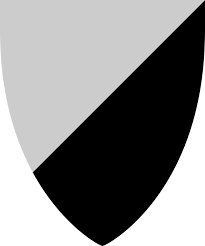 Høringsbrev forskrift om hovedmål for skolene